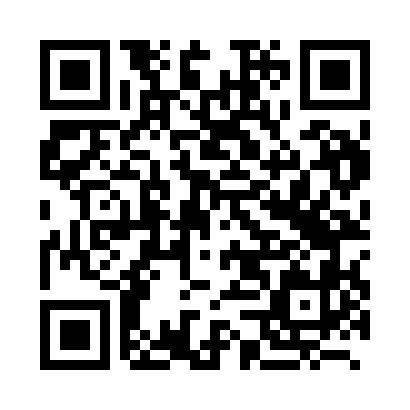 Prayer times for Ighisu Nou, RomaniaWed 1 May 2024 - Fri 31 May 2024High Latitude Method: Angle Based RulePrayer Calculation Method: Muslim World LeagueAsar Calculation Method: HanafiPrayer times provided by https://www.salahtimes.comDateDayFajrSunriseDhuhrAsrMaghribIsha1Wed4:076:091:206:218:3110:252Thu4:056:071:206:228:3310:273Fri4:036:061:196:238:3410:294Sat4:006:041:196:238:3510:315Sun3:586:031:196:248:3610:336Mon3:566:011:196:258:3810:357Tue3:536:001:196:268:3910:378Wed3:515:591:196:268:4010:399Thu3:495:571:196:278:4110:4110Fri3:465:561:196:288:4310:4311Sat3:445:551:196:298:4410:4612Sun3:425:531:196:298:4510:4813Mon3:405:521:196:308:4610:5014Tue3:375:511:196:318:4810:5215Wed3:355:501:196:318:4910:5416Thu3:335:491:196:328:5010:5617Fri3:315:471:196:338:5110:5818Sat3:295:461:196:348:5211:0019Sun3:275:451:196:348:5311:0220Mon3:245:441:196:358:5511:0421Tue3:225:431:196:368:5611:0622Wed3:205:421:196:368:5711:0823Thu3:185:411:196:378:5811:1024Fri3:165:411:206:388:5911:1225Sat3:145:401:206:389:0011:1426Sun3:135:391:206:399:0111:1627Mon3:115:381:206:399:0211:1828Tue3:095:371:206:409:0311:2029Wed3:075:371:206:419:0411:2230Thu3:055:361:206:419:0511:2331Fri3:045:351:206:429:0611:25